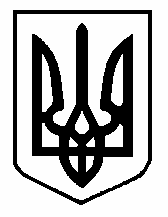 НАКАЗпо ГАННІВСЬКІЙ ЗАГАЛЬНООСВІТНІЙ ШКОЛІ І-ІІІ СТУПЕНІВПЕТРІВСЬКОЇ РАЙОННОЇ РАДИ КІРОВОГРАДСЬКОЇ ОБЛАСТІвід 16 січня  2020 року                                                                                                  № 7с.ГаннівкаПро атестаційну комісію з ДПАу 4,9 класахВідповідно до Порядку проведення державної підсумкової атестації, затвердженого наказом Міністерства освіти і науки України від 07 грудня 2018 року №1369, зареєстрованого в міністерстві юстиції України від 02 січня 2019 року за № 8/32979, наказу Міністерства освіти і науки України від 23 жовтня 2019 року №1332 «Деякі питання проведення у 2019/2020 навчальному році державної підсумкової атестації осіб, які здобувають загально середню освіту»НАКАЗУЮ:1. Створити державні атестаційні комісії:1) по Ганнівській загальноосвітній школі І-ІІІ ступенів (додаток 1);2) по Володимирівській загальноосвітній школі І-ІІ ступенів, філії Ганнівської загальноосвітньої школи І-ІІІ ступенів (додаток 2);3) по Іскрівській загальноосвітній школі І-ІІІ ступенів, філії Ганнівської загальноосвітньої школи І-ІІІ ступенів (додаток 3).Контроль за виконанням даного наказу покласти на заступника директора з навчально-виховної роботи Ганнівської загальноосвітньої школи І-ІІІ ступенів ГРИШАЄВУ О.В., завідувача Володимирівської загальноосвітньої школи І-ІІ ступенів, філії Ганнівської загальноосвітньої школи І-ІІІ ступенів МІЩЕНКО М. І., на завідувача Іскрівської загальноосвітньої школи І-ІІІ ступенів, філії Ганнівської загальноосвітньої школи І-ІІІ ступенів ЯНИШИНА В.М. Директор школи                                                                   О.КанівецьЗ наказом ознайомлені:                                                              О.ГришаєваВ.ЯнишинМ.МіщенкоДодаток 1до наказу директора школи  від 16.01.2020 року № 7Склад атестаційної комісії  Ганнівської загальноосвітньої школи І-ІІІ ступеніву 4 та 9 класі 2019/2020 навчального рокуу 4 класі:Голова атестаційної комісії: КАНІВЕЦЬ Ольга Миколаївна – директор школи;Член атестаційної комісії (українська мова та літературне читання, математика): КРАМАРЕНКО Валентина Василівна – вчитель початкових класів. у 9 класі: Голова атестаційної комісії: ГРИШАЄВА Олена Василівна: заступник директора з навчально-виховної роботи;Члени атестаційної комісії:з української мови:-	ЩУРИК Олеся Олександрівна – вчитель української мови і літератури;-	ГАЛІБА Олена Анатоліївна – вчитель української мови і літератури;з математики:-	КОВАЛЕНКОВА Світлана Миколаївна – вчитель математики;-	ЧЕЧА Марина Олександрівна – вчитель математикиз української літератури:-	ЩУРИК Олеся Олександрівна – вчитель зарубіжної літератури;-	ГАЛІБА Олена Анатоліївна – вчитель української мови і літератури.Додаток 2до наказу директора школи  від 16.01.2020 року № 7Склад атестаційної комісії Володимирівської загальноосвітньої школи І-ІІ ступенів, філії Ганнівської загальноосвітньої школи І-ІІІ ступенів у 4 та 9 класі 2019/2020 навчального рокуДодаток 3до наказу директора школи  від 16.01.2020 року № 7Склад атестаційної комісії Іскрівської загальноосвітньої школи І-ІІІ ступенів, філії Ганнівської загальноосвітньої школи І-ІІІ ступенів у 4 та 9 класі 2019/2020 навчального рокуКласПредметСклад комісії4українська мова(літературне читання)Міщенко М.І. – головаПогорєла Т.М..-учитель4математикаМіщенко М.І. – головаПогорєла Т.М..-учитель9українська мова(диктант)Міщенко М.І. – головаІванова О.В.Рябошапка Ю.В.9математикаМіщенко М.І. – голова Лісайчук Н.С. Чеча М.О.9українська літератураМіщенко М.І. – головаІванова О.В.Рябошапка Ю.В.Дата проведенняЧасНавчальний предметКласГолова комісіїВчительВчительЧлен комісії01 червня9.00Українська мова9Янишин В.М.Захарчук М.МЗахарчук М.МЦиганчук Д..В05 червня9.00Математика9Янишин В.М.Дусмурадова Л.Г.Дусмурадова Л.Г.Бондарєва Н.П.10 червня9.00Правознавство9Янишин В.МБаранько Т.В.Баранько Т.В.Бондарєва Н.П.12 травня8.55Українська мова і літ.читання4Бондарєва Н.ПТкаченко Н.Г.19 травня8.55Математика4Бондарєва Н.ПТкаченко Н.Г.